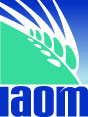 «Badge_Name»«Badge_First_Name» «Badge_Last_Name»«Badge_Organization»«Badge_Name»«Badge_First_Name» «Badge_Last_Name»«Badge_Organization»«Badge_Name»«Badge_First_Name» «Badge_Last_Name»«Badge_Organization»«Badge_Name»«Badge_First_Name» «Badge_Last_Name»«Badge_Organization»«Badge_Name»«Badge_First_Name» «Badge_Last_Name»«Badge_Organization»«Badge_Name»«Badge_First_Name» «Badge_Last_Name»«Badge_Organization»